Лексическая тема: «НОВОГОДНИЙ ПРАЗДНИК»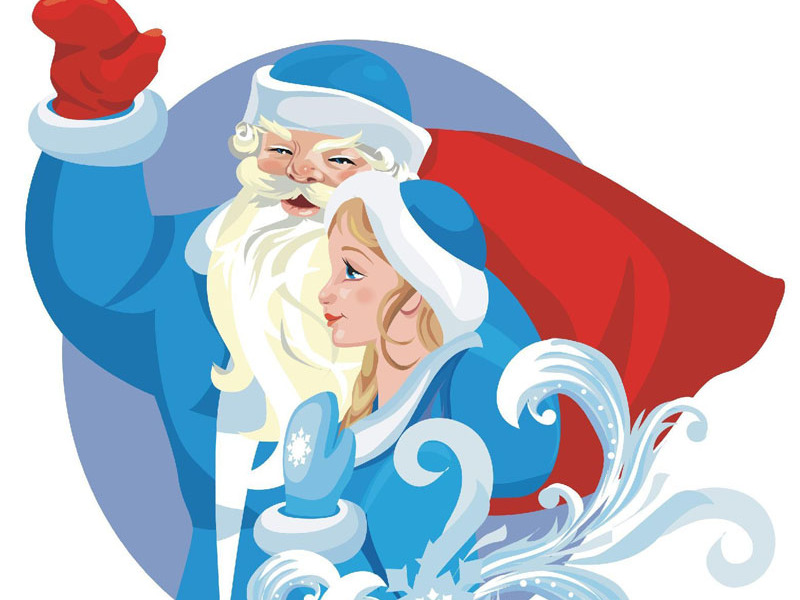 Рассказать ребёнку о том, какой праздник скоро наступит. Обратить внимание на отрывной календарь, на его последние страницы.Рассмотреть дома новогоднюю ёлку, совместно с ребёнком украсить её.Рассказать о ёлочных игрушках: обратить внимание на их внешний вид и материал, из которого они сделаны, назвать их,сравнить игрушки по величине и цвету.4.Вспомнить, кто приходит в гости к ребятам на Новый год и приносит подарки.5.Совместно с ребёнком вспомнить, сколько месяцев в году, повторить их названия.6.Составить рассказ (из личного опыта) «Как я украшал новогоднюю ёлку». Рассказ составляет ребёнок.7.Поиграть в дидактическую игру «Подбери признак к предмету»: елка (какая?)-…, праздник (какой?)-…, ёлочные игрушки (какие?)-…, Дед Мороз (какой?)-…, Снегурочка (какая?)-…, ребята (какие?)-…, подарки (какие?)-….8.Выучить стихотворение «Ёлка»:             Горит огнями ёлочка, под нею тени синие,             Колючие иголочки, как будто в белом инее.             Огни на ёлке яркие повсюду зажигаются.             Во всех домах, по всей стране ребята улыбаются.                                                                              (Л.Некрасова)9.Выложить фигурку из спичек по образцу.       Ёлочка зелёная выросла в лесу.       Ёлочку на праздник я домой несу.10.Совместно с ребёнком изготовить несколько       ёлочных игрушек и украсить ими ёлку.